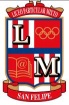 LICEO MIXTO SAN FELIPELISTA DE ÚTILES ESCOLARES 20197° AÑO BÁSICOPLAN LECTOR AÑO 2019Nota: en el mes de noviembre el alumno debe escoger uno de los 3 títulos, propuestos en el plan lector para realizar la lectura del mes y así rendir la evaluación.AsignaturasAsignaturasMateriales o cuadernosLengua y LiteraturaLengua y Literatura01 Cuaderno Universitario 100 hojas cuadro grande, (forro rojo). 01 Diccionario Español (uso obligatorio en clase de Lenguaje)01 Diccionario de Sinónimos  - Antónimos (uso obligatorio en clases de Lengua y Literatura.)03 Libros para Biblioteca de Aula (acordes a la edad de los estudiantes, pueden ser cómics, novelas, cuentos, libros de poesía entre otros)InglésInglésCuaderno cuadro grande 100 hojas, universitario. (forro amarillo).01 Diccionario Inglés- español (uso obligatorio en clase de inglés)Educación MatemáticaEducación MatemáticaCuadernos Universitario cuadro grande 100 hojas, (forro azul).Cuaderno chico para cálculo mental.Regla 20 centímetros (uso en el estuche)TransportadorCompás. Calculadora de bolsillo.01   Block Milimetrado.Ciencias Naturales.Ciencias Naturales.1 Cuaderno Universitario 100 hojas cuadro grande, (forro verde)1 Una Tabla Periódica de los elementos.Historia y Geografía.Historia y Geografía.1 Cuaderno  Universitario 100 hojas cuadro grande (forro anaranjado).Artes VisualesArtes Visuales1 Croquera tamaño carta.    Lápices palo 12 colores.     Témpera 12 colores.1 Mezclador  1 pincel pelo de camello Nº 2-4-82 Pegamentos en barra12 Lápices scriptos.Educación TecnológicaEducación Tecnológica01 Cuaderno 100 hojas universitario, (forro blanco)01 block de papel lustre grande.01 block de cartulina de colores.01 Block de papel entretenido.MúsicaMúsica1 cuaderno cuadro grande. (100 hojas) (Forro rosado)Taller CienciasTaller Ciencias1 cuaderno de cuadro grande. (100 hojas) (Forro verde)Taller de Ed. CívicaTaller de Ed. Cívica1 cuaderno de cuadro grande. (100 hojas) (Forro Anaranjado)ReligiónReligión01  Cuaderno Collage cuadro grande 100 hojas (Forro morado)InformáticaInformáticaCuaderno Collage cuadro de 60 hojas, (Forro celeste).01 PendriveCuaderno de GlosarioCuaderno de Glosario01 Cuaderno universitario 100 hojas para registrar glosario en todas las asignaturasLibreta de comunicacionesLibreta de comunicaciones01 cuaderno collage cuadriculado 100 hojas forrado con papel de regalo y forro transparente.Educación Física y Taller de DeporteEducación Física y Taller de DeporteUniforme Oficial del ColegioBuzo institucional del Liceo Mixto.Short azul del colegio.Polera blanca.Calzas rojas.  Útiles de Aseo (toalla, jabón, peineta, colonia, sandalias de baño, desodorante en barra, ropa interior de cambio, incluyendo calcetas).Bloqueador solar.Materiales del estucheLápiz grafito, goma de borrar, lápiz bicolor, lápiz pasta negro, rojo y azul, Sacapuntas  con depósito, caja lápices de 12 colores, corrector,  tijeras, pegamento en barra grande.Lápiz grafito, goma de borrar, lápiz bicolor, lápiz pasta negro, rojo y azul, Sacapuntas  con depósito, caja lápices de 12 colores, corrector,  tijeras, pegamento en barra grande.Materiales que deben traer al colegio1 candado mediano con 3 llaves, cola fría, 1 cinta de papel engomado blanco para pared (ancho),  1 cinta adhesiva grande transparente, plumones para pizarra, 1 block de cartulina de colores o papel entretenido. Entregar a Profesor Jefe primer día de clases1 candado mediano con 3 llaves, cola fría, 1 cinta de papel engomado blanco para pared (ancho),  1 cinta adhesiva grande transparente, plumones para pizarra, 1 block de cartulina de colores o papel entretenido. Entregar a Profesor Jefe primer día de clasesOBSERVACIONES* Todos los útiles  escolares  deben venir marcados claramente con el nombre del alumno.* El Uniforme del Colegio, el equipo de gimnasia y el delantal/cotona de trabajo deben estar marcados claramente.El uniforme de verano (short azul, polera piqué blanca) lo podrán utilizar los estudiantes hasta el 31 de marzo del 2019 *Varones: pelo corto, tipo escolar*Damas: pelo tomado / cintilloNota: el uso de la cotona  café y delantal rosado es de carácter obligatorio.OBSERVACIONES* Todos los útiles  escolares  deben venir marcados claramente con el nombre del alumno.* El Uniforme del Colegio, el equipo de gimnasia y el delantal/cotona de trabajo deben estar marcados claramente.El uniforme de verano (short azul, polera piqué blanca) lo podrán utilizar los estudiantes hasta el 31 de marzo del 2019 *Varones: pelo corto, tipo escolar*Damas: pelo tomado / cintilloNota: el uso de la cotona  café y delantal rosado es de carácter obligatorio.OBSERVACIONES* Todos los útiles  escolares  deben venir marcados claramente con el nombre del alumno.* El Uniforme del Colegio, el equipo de gimnasia y el delantal/cotona de trabajo deben estar marcados claramente.El uniforme de verano (short azul, polera piqué blanca) lo podrán utilizar los estudiantes hasta el 31 de marzo del 2019 *Varones: pelo corto, tipo escolar*Damas: pelo tomado / cintilloNota: el uso de la cotona  café y delantal rosado es de carácter obligatorio.OBSERVACIONES* Todos los útiles  escolares  deben venir marcados claramente con el nombre del alumno.* El Uniforme del Colegio, el equipo de gimnasia y el delantal/cotona de trabajo deben estar marcados claramente.El uniforme de verano (short azul, polera piqué blanca) lo podrán utilizar los estudiantes hasta el 31 de marzo del 2019 *Varones: pelo corto, tipo escolar*Damas: pelo tomado / cintilloNota: el uso de la cotona  café y delantal rosado es de carácter obligatorio.TituloAutorMes de EvaluaciónEl niño que enloqueció de amor.Eduardo BarriosSegunda semana de MarzoBajo la misma estrella.John GreenSegunda semana de AbrilLos ojos del perro siberiano.Antonio Santa AnaSegunda semana de MayoCampos de fresas.Jordi Sierra i FabraSegunda semana de JunioCinco panes de cebada.Lucía BaquedanoSegunda semana de JulioFrinLuis PescettiSegunda semana de AgostoVeraneando en Zapallar.Eduardo ValenzuelaSegunda semana de SeptiembreUn puente hasta TerabithiaKatherine PetersonSegunda semana de OctubreNoche de viernesEl niño pijama a rayas.Amores que matan.Jordi Sierra i FabraJohn BoyneLucía LaragioneSegunda Semana de Noviembre